Спортивное развлечение : «Путешествие в Спортландию»Цели: Продолжить формировать знания и представления воспитанников о здоровом образе жизни.Ход развлеченияВедущий 1:Здравствуйте, люди добрые!
Почтенные и молодые,
Бойкие мальчишки
Веселые девчушки,
К нам сюда скорее просим!
Приходи честной народ!
Шевелитесь, торопитесь -
Праздник всех сюда зовет! 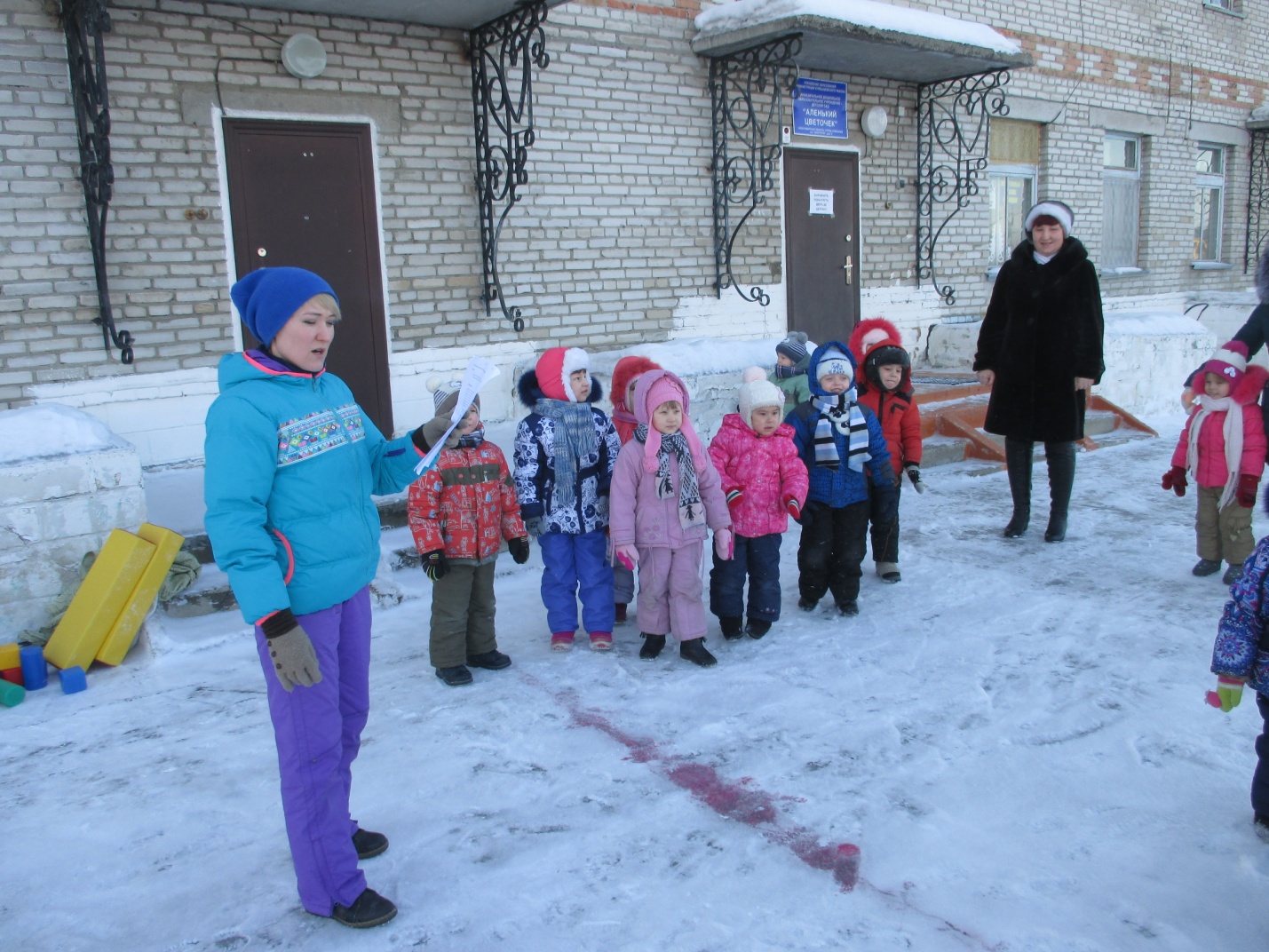 приглашаю вас поиграть в игры, силой помериться, удаль свою показать, да нос не отморозить!Ведущий: Сегодня будут состязаться две команды: «Силачи» и «Богатыри».Ведущий: Ловкость, быстроту, выносливость, сообразительность наших игроков будет оценивать жюри.Представление жюри:Ведущий 1: Участники соревнований всегда дают клятвы. Вот и мы с вами сейчас дадим торжественные обещания, которые будем выполнять:Участвовать в соревнованиях, соблюдая правила техники безопасности, уважая заведомо слабого противника.Игроки: Клянемся!Ведущий: бежать только в указанном направлении.Игроки: Клянемся!Ведущий: Соблюдать девиз соревнований:«Быстрее, выше, сильнее!»Игроки: Клянемся!Ведущий: Подножки соперникам не подставлять, упавшим помогать.Игроки: Клянемся!Ведущий: Соревноваться в истинно спортивном духе, во славу спорта и во имя чести своей команды.Игроки: Клянемся!Ведущий: Не драться из-за первого места, а победить в честном поединке.Игроки: Клянемся!Начинаются соревнования.1. Конкурс «Джигитовка на санках с препятствиями».Каждый сможет пробежать,
Каждый сможет доказать,
Что силен, умен и ловок,
Что спортсмен без оговорок!Реквизит: пара санок, набор большого строительного конструктора. 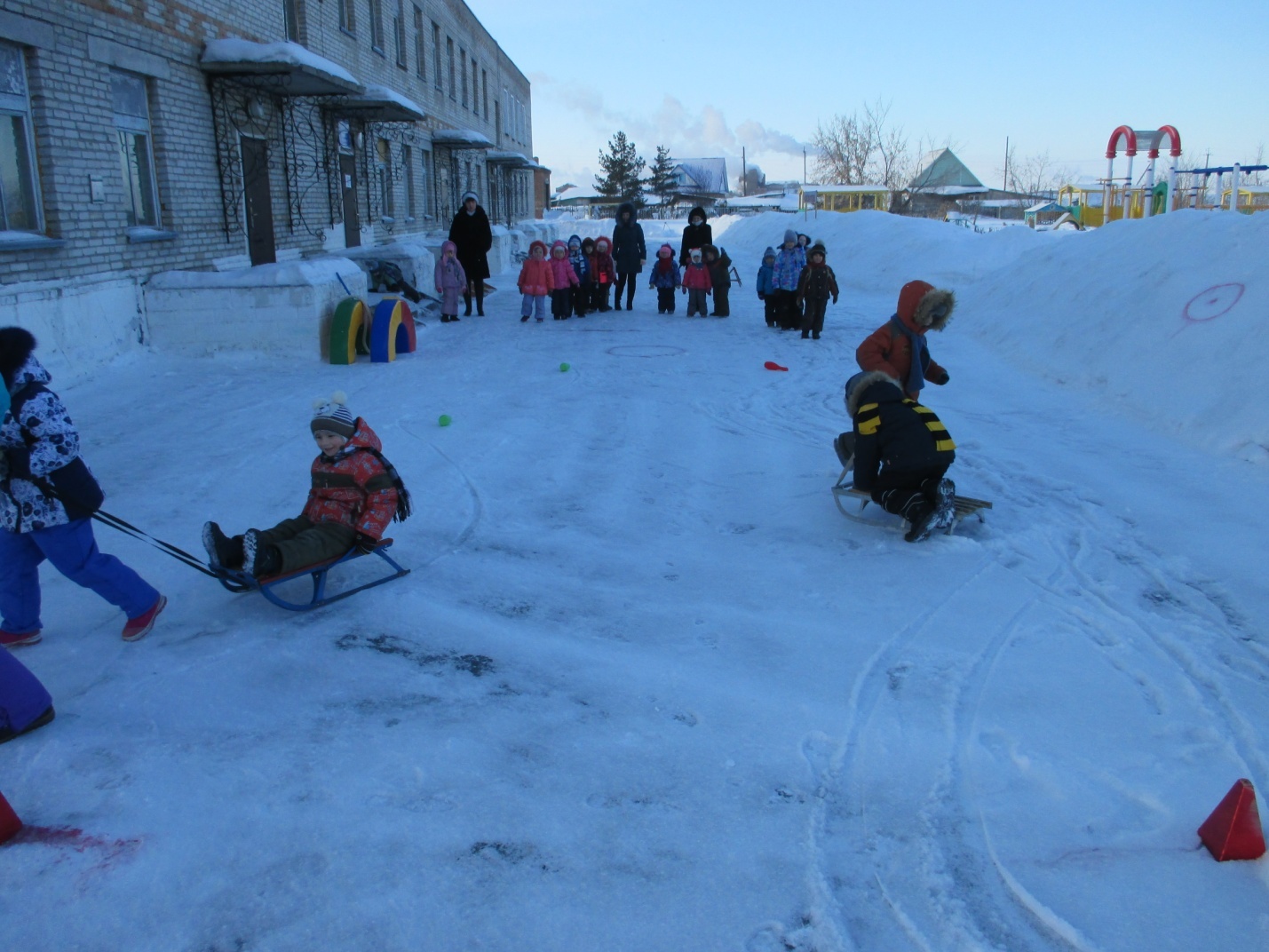 Из набора большого конструктора, выстраиваются препятствия. Дети: один садится в санки, другой змейкой везет его через препятствия. На обратном пути меняются местами. Таким способом передвигаются все члены команды. 2. Конкурс «Король ринга».Сильным быть совсем непросто –
Не измерить силу ростом.
А может, кто проворней и сильней,
С заданьем справится быстрей?Реквизит: бутылки с цветной водой.При помощи цветной воды, рисуется круг. Стоя в круге на одной ноге, руки: одна держит согнутую в колене ногу, вторая рука спрятана за спиной. Двое участников стараются вытолкнуть друг друга из круга. Тот, кто встанет на землю двумя ногами, проигрывает и выходит из игры. 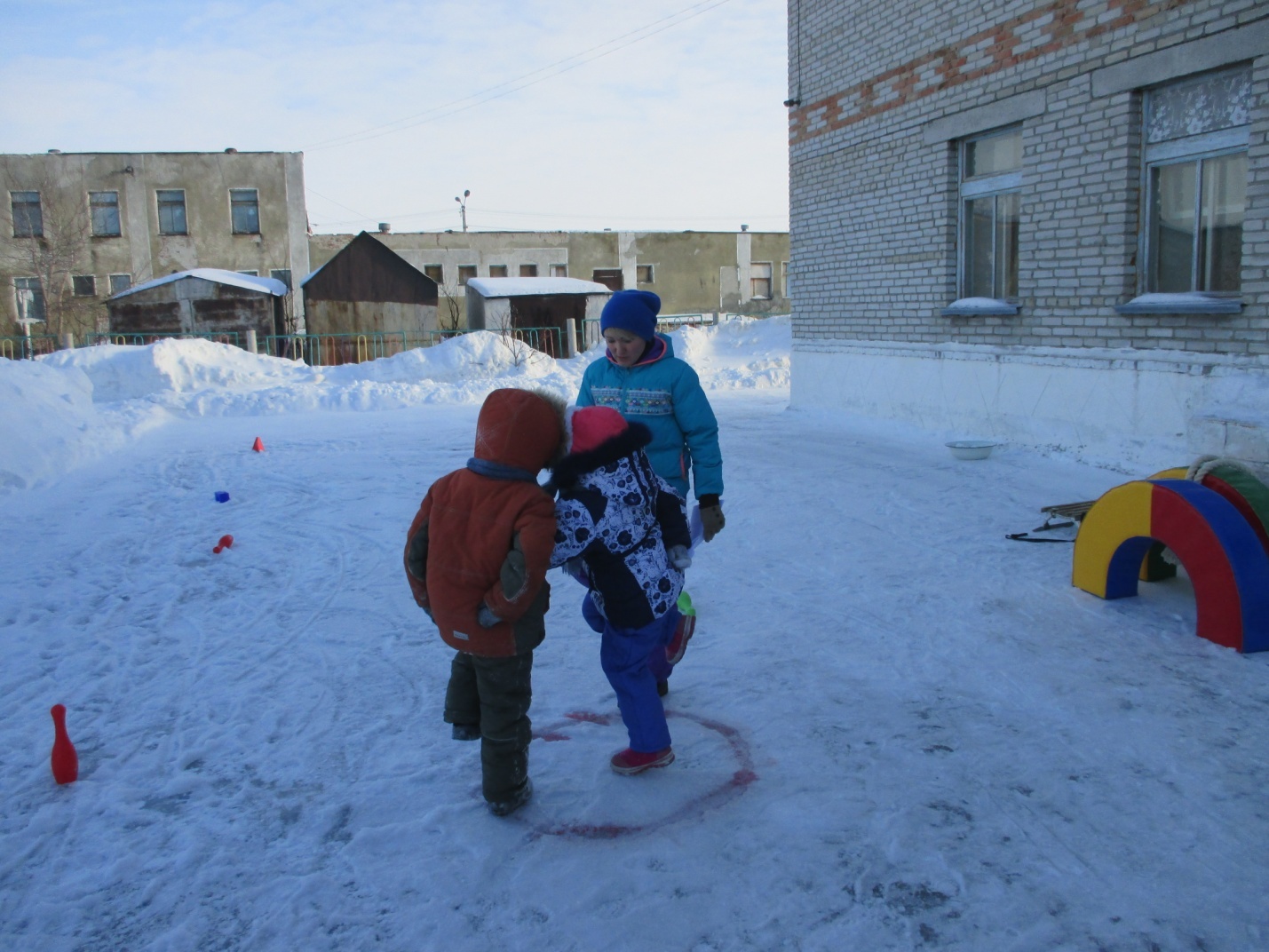 3. Конкурс «Метание снежков в мишень».Расстояние три метра,
Снежок, бросок – и ты попал,
Не попал – еще попытка,
Но от лидера отстал. 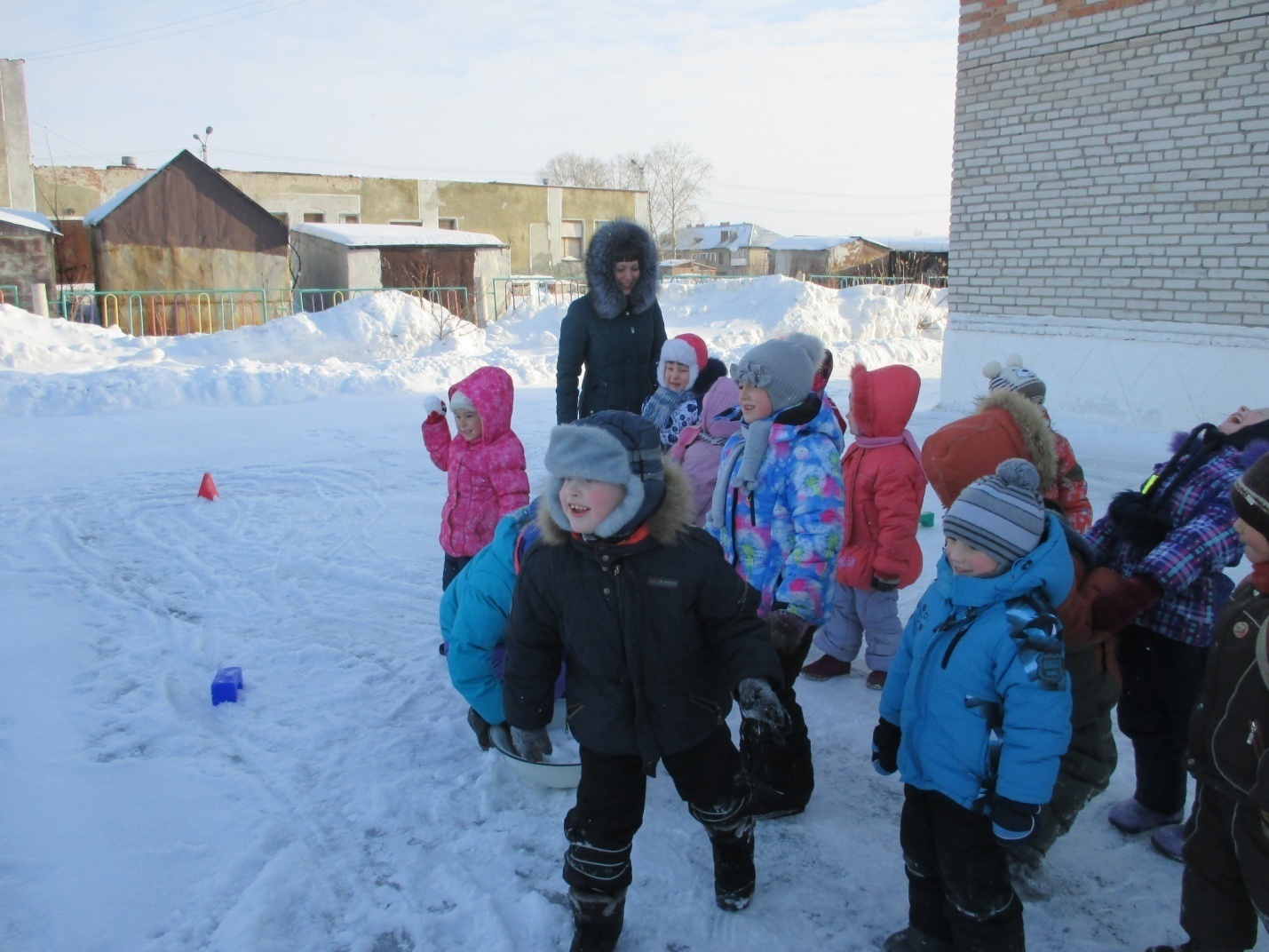 Реквизит: мишени, снежки, по количеству участников в командах.На участке крепятся две мишени. Нужно попасть в центр нарисованного круга на мишени. Выигрывает команда, сделавшая больше метких попаданий. 4. Эстафета «Я быстрый, ловкий, смелый»Вот преграда так преграда!
Очень быстро бегать надо,
Прыгнуть выше и присесть –
Для всех мышц работа есть.Реквизит: 4 гимнастические палки, 2 мяча, 2 хоккейные клюшки, кегли, 2 елки.Вдоль поля выстраиваются преграды:1 – перепрыгнуть через гимнастическую палку;
2 – проползти под гимнастической палкой;
3 – провести мяч хоккейной клюшкой между кеглями; 
4 – пробежать вокруг елочки;
5 – вернуться обратно.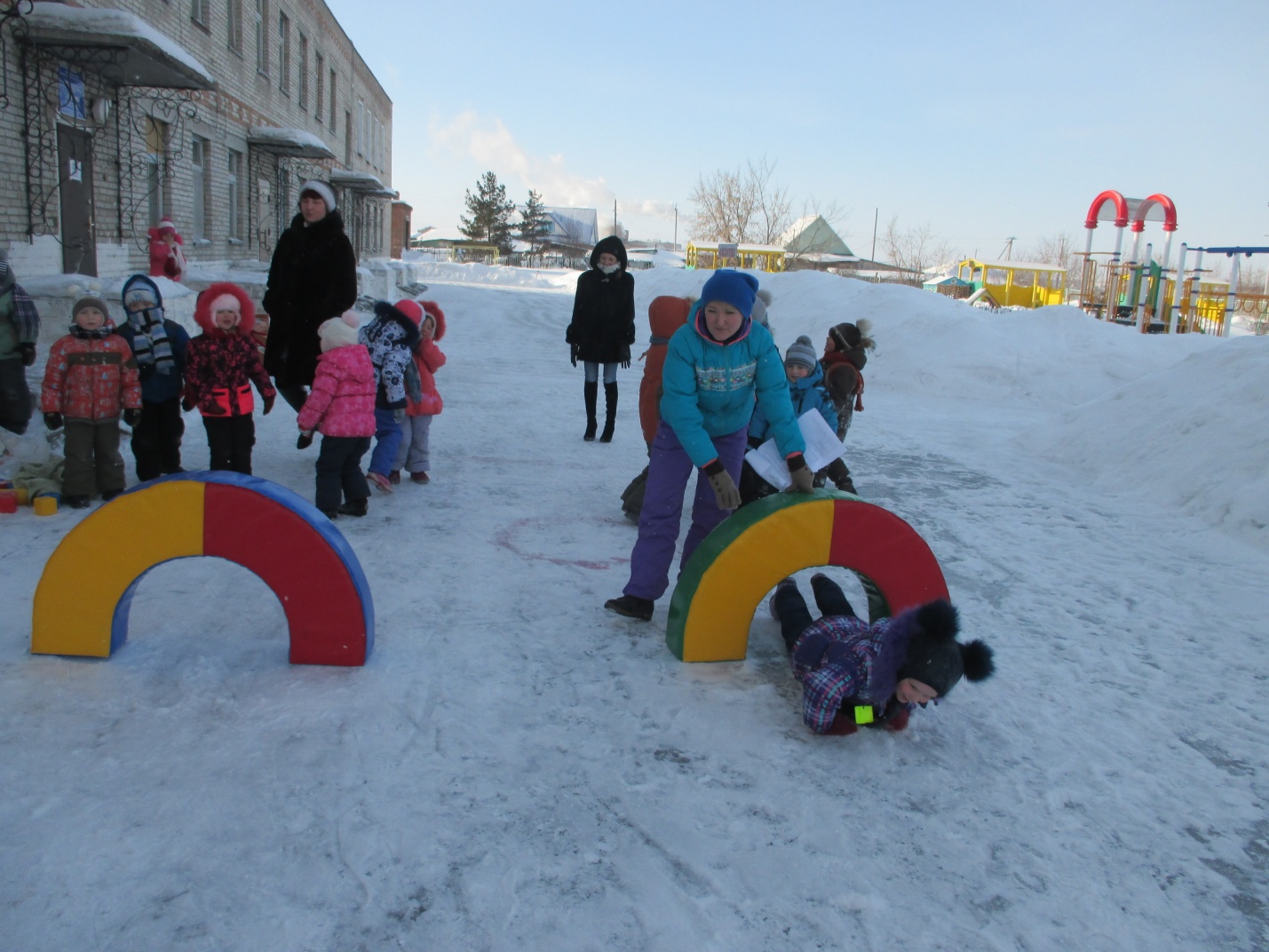 5. Конкурс«Перетяжки на снегу».Реквизит: канат, красная лента.Канат с двух сторон держат две команды. Канат посередине перевязан красной лентой. По команде, каждая команда старается перетянуть канат на свою сторону.6. Прыжки в мешках7. Конкурс «Постройка ледяного дома»Кто хочет ловким стать – вперед!
Спортсмен преград не признает.
Побед так просто не добиться!
Вперед ребята-олимпийцы!Реквизит: строительный набор, санки – 1 пара.Дети по очереди садятся на санки, держат в руках один предмет из строительного набора и, отталкиваясь ногами, пытаются доехать до места постройки «ледяного дома». Затем возвращаются обратно и передают санки следующему участнику. (Построение команд для награждения. Жюри подводит итоги, оглашает результаты игр. награжда команд-победительниц.): Угощайтесь ребята моими снежками ( раздает зефир)Мы желаем вам, ребята,
Быть здоровыми всегда,
Но добиться результата
Невозможно без труда. Спорт, ребята, очень нужен,
Мы со спортом крепко дружим.
Спорт – помощник! Спорт – игра!
Крикнем празднику: «Ура!»Перед тем как попрощаться,
Мы хотим вам пожелать
Здоровья крепкого,
Почаще улыбаться
И никогда не унывать!
В мире нет рецепта лучше...
Будь со спортом неразлучен,
Проживешь ты до ста лет!
Вот тебе и весь секрет!